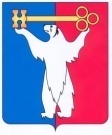 АДМИНИСТРАЦИЯ ГОРОДА НОРИЛЬСКАКРАСНОЯРСКОГО КРАЯПОСТАНОВЛЕНИЕ14.09.2023	г. Норильск	№ 428В целях урегулирования вопросов, касающихся оплаты труда работников муниципального казенного учреждения муниципального образования город Норильск, осуществляющего деятельность в области использования автомобильных дорог и дорожной деятельности,ПОСТАНОВЛЯЮ:1. Внести в Примерное положение об оплате труда работников муниципальных казенных учреждений муниципального образования город Норильск, осуществляющих деятельность в области использования автомобильных дорог и дорожной деятельности, утвержденное постановлением Администрации города Норильска от 07.09.2016 № 465 (далее – Положение), следующие изменения:	1.1. В пункте 4.10 Положения слово «календарный» исключить.	1.2. Приложение № 5 к Положению изложить в редакции согласно приложению к настоящему постановлению.2. Опубликовать настоящее постановление в газете «Заполярная правда» и разместить его на официальном сайте муниципального образования город Норильск.Глава города Норильска	             Д.В. КарасевПриложение к постановлениюАдминистрации города Норильскаот 14.09.2023 № 428Приложение 5к Примерному положениюоб оплате труда работниковмуниципальных казенныхучреждений муниципальногообразования город Норильск,осуществляющих деятельностьв области использованияавтомобильных дороги дорожной деятельности,утвержденномупостановлениемАдминистрации города Норильскаот 7 сентября 2016 г. № 465КРИТЕРИИОЦЕНКИ РЕЗУЛЬТАТИВНОСТИ И КАЧЕСТВА ТРУДАДЛЯ УСТАНОВЛЕНИЯ ВЫПЛАТ ПО ИТОГАМ РАБОТЫО внесении изменений в постановление Администрации города Норильска от 07.09.2016 № 465Наименование критерия оценки результативности и качества трудаУсловия (индикатор)Значения индикатораРазмер выплат, баллыСтепень освоения выделенных бюджетных средств - исполнение кассового плана за отчетный периодПроцент освоения60% - 100%10Стабильное, добросовестное выполнение должностных обязанностейОтсутствие неоднократных обоснованных замечаний к работе со стороны начальника отдела или начальника/заместителей начальника учрежденияне более 110Соблюдение требований техники безопасности и охраны трудаНедопущение неоднократных нарушений, выявленных органом, осуществляющим функции надзора и контроля или руководителем учрежденияне более 110Выполнение функций и задач в соответствии с уставом учрежденияОтсутствие неоднократных обоснованных замечаний к работе со стороны начальника отдела или начальника/заместителей начальника учрежденияне более 110Соблюдение порядка подготовки и сроков представления плановых и отчетных документовОтсутствие неоднократных обоснованных замечаний к работе со стороны начальника отдела или начальника/заместителей начальника учрежденияне более 14Участие в выполнении важных, сложных и срочных работОтсутствие неоднократных обоснованных замечаний к работе со стороны начальника отдела или начальника/заместителей начальника учрежденияне более 13Инициатива и применение в работе современных форм и методов организации трудаОтсутствие неоднократных обоснованных замечаний к работе со стороны начальника отдела или начальника/заместителей начальника учрежденияне более 12Качественная подготовка и проведение мероприятий, связанных с деятельностью учрежденияОтсутствие неоднократных обоснованных замечаний к работе со стороны начальника отдела или начальника/заместителей начальника учрежденияне более 11